Sklep z prezentami - pomoc przy wyborze prezentuWybór prezentu nie jest łatwą sprawą, a święta tuż tuż. Jeżeli zastanawiasz się już nad prezentami sklep z prezentami Zmów Prezent ma dla ciebie kilka pomysłów!Kto nigdy nie stanął przed dylematem co kupić w ramach prezentu? Chyba każdy z nas chociaż raz w życiu miał problem z wyborem odpowiedniego upominku. Problem jest o tyle większy, jeśli faktycznie zależy nam na tym, żeby osoba obdarowana cieszyła się z otrzymanego prezentu. Przekopując Internet w poszukiwaniu inspiracji możemy się natknąć na wiele mniej bądź bardziej ciekawych propozycji, którymi ludzie wymieniają się na forach dyskusyjnych, a także na sklep z prezentami - miejsce, w którym znaleźć można dosłownie wszystko.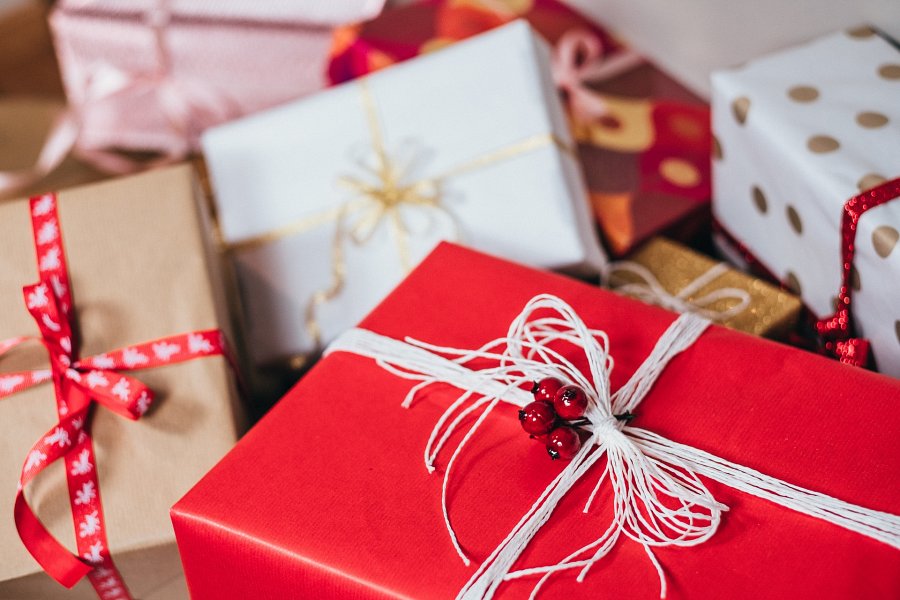 Sklep z prezentami dla osób, które mają już wszystkoJeżeli szukamy prezentu dla osoby, która ma już wszystko, to faktycznie stoimy przed dużym problemem. Ciężko taką osobę zaskoczyć, chyba, że czymś naprawdę bardzo kreatywnym. Pomocny w tej sytuacji może być sklep z prezentami, miejsce, w którym znajdziesz wiele ciekawych propozycji na upominki okolicznościowe. Co ważniejsze każdy zakupiony u nas prezent może zostać spersonalizowany, co uczyni go unikatowym i z pewnością zostanie docenione przez osobę obdarowaną. Grawery wykonujemy według naszych propozycji wzorów lub według twojego własnego projektu. Taki oryginalny prezent z pewnością ucieszy każdego!Prezent dla osoby, której nie znamy? Sklep z prezentami pomaga!Nie mniej trudnym zadaniem jest wybór prezentu dla osoby, której nie znamy zbyt dobrze. Zwykle pojawia się on przy okazji mikołajkowego losowania prezentów, zarówno w szkołach jak i w firmach. Nie jeden raz zdarzyło się, że o wylosowanej przez was osobie wiecie tylko jak ma na imię... i w sumie to wystarczy! Sklep z prezentami oferuje ciekawe gadżety w przystępnych cenach - w sam raz na prezent mikołajkowy. A jeżeli już znasz imię osoby, której prezent kupujesz - możesz spersonalizować swój upominek. To sprawi, że osoba obdarowana z pewnością poczuje się doceniona, a Twój prezent stanie się też pamiątką tego dnia.